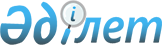 Об установлении иного порядка регулирования налогового администрирования для лиц, пострадавших от паводков в регионах Республики КазахстанПриказ Министра финансов Республики Казахстан от 17 апреля 2024 года № 219
      Примечание ИЗПИ!Введение в действие см. п. 5.
      В соответствии с Указами Президента Республики Казахстан от 16 марта 2020 года № 286 "О мерах по обеспечению социально-экономической стабильности" и от 13 апреля 2022 года № 872 "О мерах по дебюрократизации деятельности государственного аппарата" в целях разрешения некоторых вопросов по установлению иного порядка регулирования налогового администрирования для лиц, пострадавших от паводков в регионах Республики Казахстан, ПРИКАЗЫВАЮ:
      1. Для налогоплательщиков, включенных местными исполнительными органами в списки пострадавших от паводков:
      1) предоставить до 1 июля 2024 года отсрочку уплаты по всем налогам и другим обязательным платежам в бюджет, а также социальным платежам, наступающей в период с 1 марта по 30 июня 2024 года;
      2) перенести сроки сдачи налоговой отчетности, наступающие в период с 1 марта по 30 июня 2024 года, на 1 июля 2024 года;
      3) приостановить до 1 июля 2024 года принятие обеспечения исполнения невыполненного в срок налогового обязательства и мер принудительного взыскания налоговой задолженности;
      4) продлить до 1 июля 2024 года сроки исполнения уведомлений об устранении нарушений, выявленных органами государственных доходов по результатам камерального контроля, наступающие в период с 1 марта по 30 июня 2024 года;
      5) приостановить до 1 июля 2024 года:
      назначение налоговых проверок (комплексных, тематических, встречных, хронометражных обследований);
      течение срока проведения проверок, осуществляемых органами государственных доходов;
      6) не начислять пеню по неисполненным в срок налоговым обязательствам за период с 1 марта 2024 года до 1 июля 2024 года.
      2. Установить, что срок приостановления налоговых проверок, предусмотренный подпунктом 5) пункта 1 настоящего приказа не включается в срок проведения такой проверки, а также в срок исковой давности в части начисления или пересмотра исчисленной, начисленной суммы налогов и платежей в бюджет органами государственных доходов.
      3. Комитету государственных доходов Министерства финансов Республики Казахстан в установленном законодательством Республики Казахстан порядке обеспечить в течение пяти рабочих дней со дня подписания настоящего приказа направление его копии в бумажном и электронном виде на казахском и русском языках в Республиканское государственное предприятие на праве хозяйственного ведения "Институт законодательства и правовой информации Республики Казахстан" Министерства юстиции Республики Казахстан для официального опубликования и включения в Эталонный контрольный банк нормативных правовых актов Республики Казахстан.
      4. Контроль за исполнением настоящего приказа возложить на курирующего вице-министра финансов Республики Казахстан.
      5. Настоящий приказ вводится в действие со дня его первого официального опубликования и распространяется на правоотношения, возникшие с 1 марта 2024 года.
					© 2012. РГП на ПХВ «Институт законодательства и правовой информации Республики Казахстан» Министерства юстиции Республики Казахстан
				
      Министр 

М. Такиев
